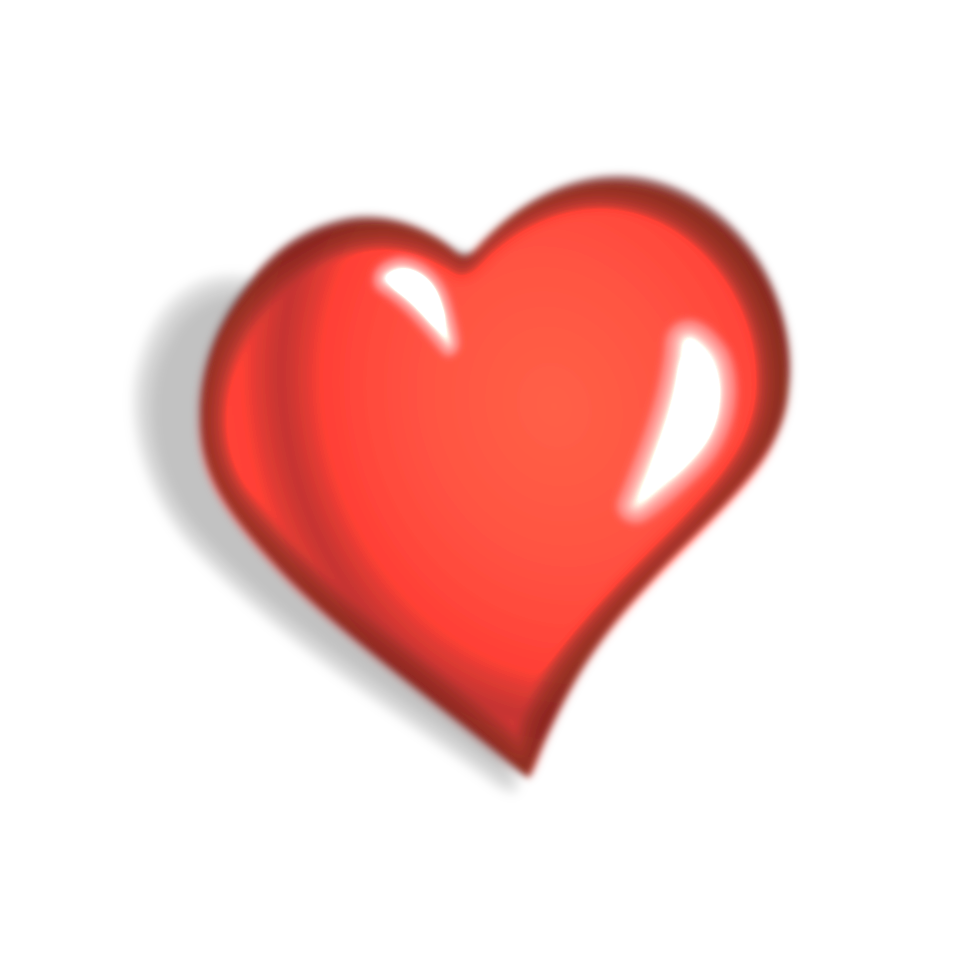 SRDCE S LÁSKOU DAROVANÉpro DĚTSKÉ ODDĚLENÍ NEMOCNICE RUDOLFA A STEFANIE V BENEŠOVĚToto srdce vyráběli žáci třídy 3.A, ZŠ Benešov, Jiráskova 888. Každý vyrobil jedno malé srdíčko (zapojila se i paní učitelka), když se srdce spojila, vzniklo jedno veliké. Jsme třída zlobilů, ale umíme být i hodní a pomáhat sobě navzájem i ostatním lidem. Každý z nás tvořil srdíčko pečlivě.Velké srdce jsme vyráběli pro děti v Nemocnici Rudolfa a Stefanie v Benešově, aby jim udělalo radost a bylo také trochu užitečné  Pod každým srdíčkem je schovaná odpověď na otázku, nad kterou se v životě každý alespoň jednou zamyslí. Připravovali jsme také hádanky, vtipy a křížovky. Ty se nám do srdce nevešli, a proto jsme vytvořili „srdeční“ kapsu, do které jsme vše vložili.Naše komentáře k vyrobeným srdíčkům:Tom: „ Doufám, že ten, kdo si moje srdíčko vybere, z něho bude mít stejně velkou radost jako já.“             Anetka: „ Srdce je tvar, na který když se někdo podívá, tak se usměje a má dobrou náladu. „                          Sára: „ I když se mi někdy zamotala šňůrka, dodělala jsem ho celé. „Eliška: „ Letí srdce, letí světem propíchnuté parapletem.“                                          Nicol: „ Srdíčko je darované z lásky a to je                                                        krásnější než všecko na světě. „